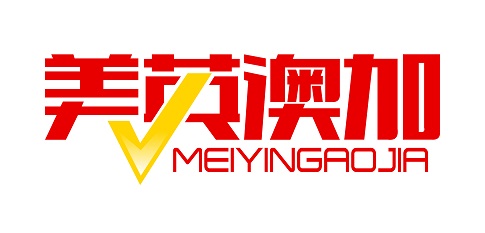 认证合作签单审核表签单日期：    年     月    日                                    地区：机   构   自   填   部   分机   构   自   填   部   分机   构   自   填   部   分机   构   自   填   部   分机   构   自   填   部   分机   构   自   填   部   分公司名称负责人姓名	(法人）电话官方网站办公地址联系邮箱申报项目ACI运营的所有项目ACI运营的所有项目ACI运营的所有项目对接人姓名电话微信照片提交☑是    □否营业执照☑是      □否☑是      □否☑是      □否预计招生量人/期（3个月）邮政编码项目开展原因（介绍：为什么选择ACI认证）（介绍：为什么选择ACI认证）（介绍：为什么选择ACI认证）（介绍：为什么选择ACI认证）（介绍：为什么选择ACI认证）项目开展计划（介绍：将如何开展市场运作方案）（介绍：将如何开展市场运作方案）（介绍：将如何开展市场运作方案）（介绍：将如何开展市场运作方案）（介绍：将如何开展市场运作方案）营业执照张贴处营业执照张贴处营业执照张贴处营业执照张贴处营业执照张贴处营业执照张贴处法人身份证正反面张贴处法人身份证正反面张贴处法人身份证正反面张贴处法人身份证正反面张贴处法人身份证正反面张贴处法人身份证正反面张贴处校区与办公环境张贴处校区与办公环境张贴处校区与办公环境张贴处校区与办公环境张贴处校区与办公环境张贴处校区与办公环境张贴处